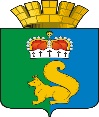 ПОСТАНОВЛЕНИЕАДМИНИСТРАЦИИ ГАРИНСКОГО ГОРОДСКОГО ОКРУГАВ целях обеспечения приемки и проведении экспертизы поставленных товаров (выполненных работ, оказанных услуг, результатов отдельного этапа исполнения контракта) при осуществлении закупок товаров (работ, услуг) для обеспечения муниципальных нужд, в соответствии со ст.94 Федерального закона от 05.04.2013 N 44-ФЗ "О контрактной системе в сфере закупок товаров, работ, услуг для обеспечения государственных и муниципальных служб", в целях унификации форм документов, применяемых при осуществлении закупок для муниципальных нужд администрации Гаринского городского округа, руководствуясь Уставом Гаринского городского округа          ПОСТАНОВЛЯЮ:Утвердить Положение о приемочной комиссии и проведении экспертизы поставленного товара, выполненной работы, оказанной услуги, результатов отдельного этапа исполнения контракта на соответствие результатов, предусмотренных контрактом, условиям контракта (Приложение 1).Настоящее постановление опубликовать (обнародовать).Настоящее постановление вступает в силу со дня его подписания.Контроль за исполнением настоящего постановления оставляю за собой.ГлаваГаринского городского округа                                                     С.Е. ВеличкоПриложение № 1 к постановлению администрацииГаринского городского округаот 26.10.2021 года № 368Положение о приемочной комиссии и проведении экспертизы поставленного товара, выполненной работы, оказанной услуги, результатов отдельного этапа исполнения контракта на соответствие результатов, предусмотренных контрактом, условиям контракта1. Общие положения1.1. Настоящее Положение устанавливает порядок приемки поставленного товара, выполненной работы, оказанной услуги, результатов отдельного этапа исполнения контракта, а также устанавливает порядок проведения экспертизы поставленного товара, выполненной работы, оказанной услуги, результатов отдельного этапа исполнения контракта  силами заказчика согласно п.3 ст. 94 Федерального закона от 05.04.2013 №44-ФЗ «О контрактной системе в сфере закупок товаров, работ, услуг для обеспечения государственных и муниципальных нужд»  (далее Закон №44-ФЗ) (далее – внутренняя экспертиза) или с привлечением эксперта, экспертных организаций  согласно п.3 ст. 94 Закона №44-ФЗ (далее – внешняя экспертиза) на основании контрактов, заключенных в соответствии с Законом №44-ФЗ, с целью проверки предоставленных поставщиком (подрядчиком, исполнителем) результатов, предусмотренных контрактом, в части их соответствия условиям контракта.1.2. Настоящее Положение применяется при проведении внутренней и внешней экспертизы в отношении поставленного товара, выполненной работы, оказанной услуги, результатов отдельного этапа исполнения контракта, а также при приемке поставленного товара, выполненной работы, оказанной услуги, результатов отдельного этапа исполнения контракта, заключаемых администрацией Гаринского городского округа (далее - Заказчик).1.3. Проведение экспертизы является обязательным.1.4 Для осуществления приемки товаров (работ, услуг) Заказчик вправе создать приемочную комиссию для приемки поставленных товаров, выполненных работ или оказанных услуг, результатов отдельного этапа исполнения контракта, заключенного между Заказчиком и поставщиком (подрядчиком, исполнителем) (далее – приемочная комиссия).1.5 Для проведения внутренней экспертизы Заказчик создает экспертную комиссию для проведения экспертизы поставленных товаров, выполненных работ или оказанных услуг, результатов отдельного этапа исполнения контракта, заключенного между Заказчиком и поставщиком (подрядчиком, исполнителем) (далее – экспертная комиссия).1.6 Состав экспертной и приемочной комиссий определяется и утверждается распоряжением администрации Гаринского городского округа. В состав экспертной и приемочной комиссий входит не менее 5 человек, включая председателя, заместителя председателя, секретаря и других членов комиссии.1.7 В состав экспертной комиссии в обязательном порядке включаются представители структурных подразделений, для обеспечения деятельности которых проводилась закупка, обладающие специальными знаниями, опытом, квалификацией для проведения экспертизы предоставленных поставщиком (подрядчиком, исполнителем) результатов, предусмотренных контрактом, в части их соответствия условиям контракта. Требования к лицам, привлекаемым к проведению внутренней экспертизы товаров, работ, услуг, установленных в ст. 41 Закона №44-ФЗ, не применяются.2. Задачи и функции приемочной комиссии2.1. Основными задачами приемочной комиссии являются:2.1.1 осуществление контроля за соответствием поставляемых товаров (выполненных работ, оказанных услуг, результатов отдельного этапа исполнения контракта) по Контракту, требованиям, указанным в нормативно-технической документации на товары (выполненные работы, оказанные услуги, результатов отдельного этапа исполнения контракта), сопроводительных документах на товары (выполненных работ, оказанных услуг, результатов отдельного этапа исполнения контракта);2.1.2. защита Заказчика от действий недобросовестных поставщиков;2.1.3. содействие в предотвращении злоупотреблений при приемке товаров (выполнении работ, оказании услуг, результатов отдельного этапа исполнения контракта).2.2 Основными функциями приемочной комиссии являются: 2.2.1. проверка соответствия поставляемых товаров (выполненных работ, оказанных услуг, результатов отдельного этапа исполнения контракта) по количеству, ассортименту и комплектности требованиям, установленным Контрактом, и сопроводительным документам;2.2.2. проверка соответствия поставленных товаров, выполненных работ, оказанных услуг, результатов отдельного этапа исполнения контракта по качеству требованиям, установленным законодательством Российской Федерации, Контрактом и указанным в нормативно-технической документации на товары сопроводительным документам на товары, удостоверяющим качество товаров, образцу, макету или изображению товара в трехмерном измерении (в случае, если в документации о проведении запроса котировок, документации об аукционе в электронной форме, документации о проведении закупки у единственного подрядчика (поставщика, исполнителя) содержались требования о соответствии поставляемых товаров образцу, макету или изображению товаров).2.2.3. проверка представленных поставщиком (подрядчиком, исполнителем) документов на предмет соблюдения сроков поставки товаров (выполнения работ, оказания услуг, результатов отдельного этапа исполнения контракта), предусмотренных Контрактом.2.2.4. проверка представленных поставщиком (подрядчиком, исполнителем) исполнительных и отчетных документов, материалов, включая товарные накладные, документы завода-изготовителя, инструкции по применению изделия, паспорт на изделие, сертификаты соответствия, доверенности, акты сдачи-приемки товаров (работ, услуг), промежуточные и итоговые акты и отчеты по результатам поставки товаров (работ, услуг) на предмет соответствия их оформления требованиям, установленным законодательством Российской Федерации и условиям Контракта, а так же проверку наличия предусмотренного условиями контракта количества экземпляров и копий отчетных документов и материалов.2.2.5. при необходимости запрашивает у поставщика (подрядчика, исполнителя) недостающие отчетные документы и материалы, предусмотренные условиями Контракта, а также получает разъяснения по представленным документам и материалам.3. Права и обязанности комиссии, ее членов3.1.Комиссия обязана:3.1.1 знать и руководствоваться в своей деятельности требованиями законодательства Российской Федерации, законодательства Свердловской области и настоящего Положения;3.1.2 проверять и оценивать соответствие результатов закупки условиям Контракта и описанию объекта закупки;3.1.3 решение приемочной комиссии оформлять документом о приемке (акт приемки товаров, акт выполненных работ, акт приемки оказанных услуг) (Приложение № 2,3,4 к Положению);3.1.4 результаты проведения экспертизы оформлять в виде заключения (Приложение № 1 к Положению);3.1.5 указывать в заключении достоверные результаты проведения экспертизы.3.2.Комиссия вправе:3.2.1 знакомиться с результатами закупки;3.2.2 знакомиться со всеми представленными на рассмотрение документами и сведениями, относящимися к результатам закупки;3.2.3 запрашивать у поставщика (подрядчика, исполнителя) дополнительные сведения и документы, позволяющие дать объективную оценку результатов закупки.Решения приемочной комиссии4.1. Приёмочная комиссия выносит решение о приёмке товара (работы, услуги) в порядке и в сроки, которые установлены контрактом.4.2. Решения приемочной комиссии правомочны, если в работе комиссии участвуют не менее половины количества её членов.4.3. Приемочная комиссия принимает решения открытым голосованием простым большинством голосов от числа присутствующих членов комиссии. В случае равенства голосов председатель приемочной комиссии имеет решающий голос.4.4. По итогам проведения приемки товаров, работ, услуг приемочной комиссией принимается одно из следующих решений:- товары поставлены, работы выполнены, услуги оказаны полностью в соответствии с условиями контракта и (или) предусмотренной им нормативной и технической документации и подлежат приемке, фактическое качество товаров, работ, услуг соответствует требованиям контракта;- по итогам приемки товаров, работ, услуг выявлены замечания по поставке (выполнению, оказанию) товаров (работ, услуг), которые поставщику (подрядчику, исполнителю) следует устранить в согласованные с заказчиком сроки;- товары не поставлены, работы не выполнены, услуги не оказаны либо товары поставлены, работы выполнены, услуги исполнены с существенными нарушениями условий контракта и (или) предусмотренной им нормативной и технической документации, фактическое качество товаров, работ, услуг не соответствует требованиям контракта, что влечет не возможность осуществления приемке.4.5. Решение приемочной комиссии оформляется документом о приемке (Приложение № 2,3,4 к Положению), который подписывается всеми членами приемочной комиссии, согласными с соответствующим решением приемочной комиссии и утверждается заказчиком. Документ о приемке готовит секретарь приемочной комиссии. Если член приемочной комиссии имеет особое мнение, оно заносится в документ о приемке приемочной комиссии за подписью этого члена приемочной комиссии. 4.6. Если приёмочной комиссией будет принято решение о невозможности осуществления приемки товаров, работ, услуг, то заказчик, в сроки определённые контрактом, направляет поставщику (подрядчику, исполнителю) в письменной форме мотивированный отказ от подписания документа о приёмке.5. Порядок проведения внутренней экспертизы5.1. Результаты проведения экспертизы экспертной комиссией оформляются в виде заключения (Приложение №1 к Положению) и подписываются всеми членами экспертной комиссии.5.2. Экспертной комиссии для проведения внутренней экспертизы предоставляются документы, позволяющие удостовериться в качестве поставленного товара, выполненной работы, оказанной услуги, в том числе сертификаты соответствия, результаты проведения строительного надзора, перечень замечаний, выявленных и исправленных в ходе исполнения контракта в случае, если такие замечания были. 5.3. Срок проведения внутренней экспертизы устанавливается контрактом, в рамках которого проводится внутренняя экспертиза.5.4. В случае, если поставленный товар, выполненная работа, оказанная услуга не соответствуют условиям контракта, Заказчик направляет поставщику (подрядчику, исполнителю) в сроки, установленные для проведения внутренней экспертизы, мотивированный отказ от подписания акта  приемки.5.5. В случае если при проведении внутренней экспертизы хотя бы один из членов приемочной комиссии не согласен с приемкой результатов, назначается проведение внешней экспертизы. Члены комиссии, имеющие особое мнение излагают его в письменном виде с обоснованиями, имеющими ссылки на действующие законодательные акты и нормативные документы. В случае назначения внешней экспертизы приемочная комиссия должна учитывать отраженные в заключении по результатам указанной экспертизы предложения экспертов, экспертных организаций, привлеченных для ее проведения.5.6. Заказчик вправе не отказывать в приемке результатов отдельного этапа исполнения контракта либо поставленного товара, выполненной работы или оказанной услуги в случае выявления несоответствия этих результатов либо этих товара, работы, услуги условиям контракта, если выявленное несоответствие не препятствует приемке этих результатов либо этих товара, работы, услуги и устранено поставщиком (подрядчиком). В этом случае акте должно содержаться положение об устранении данных нарушений, в том числе с указанием срока их устранения.5.7. Внутренняя экспертиза проводится  по всем выполненным работам, поставленным товарам, оказанным услугам, за исключением приемки работ по реконструкции,  новому строительству, а также случаев, предусмотренных п.п. 6.2.1 – 6.2.3, 6.3.1 пункта 6 настоящего Положения.6. Порядок проведения внешней экспертизы6.1. К участию в проведении внешней экспертизы товаров, работ, услуг привлекаются эксперты, экспертные организации, отвечающие требованиям, установленным ст. 41 Закона №44-ФЗ.6.2. Заказчик привлекает экспертов, экспертные организации, в том числе по инициативе приемочной комиссии,  в случае:6.2.1. Отсутствия у членов экспертной комиссии технической и профессиональной возможности для проведения внутренней экспертизы6.2.2. Наличия в контракте на поставку товаров, работ, услуг положения (условия) об обязанности привлечения эксперта, экспертной организации для решения спорных ситуаций между сторонами контракта, возникающих при выполнении данного контракта.6.2.3. Наличия в аукционной документации, в запросе котировок, в запросе предложений на поставку товаров, выполнения работ, оказания услуг и в контракте на поставку товаров, выполнения работ, оказания услуг требования о подтверждении поставщиком (подрядчиком, исполнителем) качества поставленных товаров, выполненных работ, оказанных услуг актом независимой экспертизы.6.3. Заказчик обязан привлекать экспертов, экспертные организации к проведению экспертизы поставленного товара, выполненной работы или оказанной услуги в случае:6.3.1. Если закупка осуществляется у единственного поставщика в соответствии с ч.4 ст. 94 Закона №44-ФЗ.6.4. Основанием привлечения Заказчиком эксперта, экспертной организации является заключаемый соответственно контракт или договор о проведении экспертных исследований (оказания экспертных услуг) в порядке, установленном Законом №44-ФЗ.6.5. Отбор эксперта, экспертной организации осуществляется в соответствии с требованиями ст. 41 Закона №44-ФЗ.6.6. Заказчик - инициатор закупки организует формирование технического задания и перечень вопросов, подлежащих рассмотрению экспертами, экспертными организациями в ходе проведения экспертизы.6.7. Для проведения внешней экспертизы эксперты, экспертные организации имеют право запрашивать у Заказчика и поставщика (подрядчика, исполнителя) дополнительные материалы, относящиеся к условиям исполнения контракта и отдельным этапам исполнения контракта.6.8. Методы проведения экспертизы устанавливаются экспертами, экспертными организациями самостоятельно в соответствии с действующим законодательством Российской Федерации.6.9. По результатам произведенного исследования экспертом, экспертной организацией составляется экспертное заключение, в котором должно содержаться описание только тех фактов, которые были установлены в ходе проведения экспертизы, оно должно быть объективным, обоснованным и соответствовать действующему законодательству Российской Федерации. Заключение подписывается экспертом (экспертами), проводившими экспертизу.6.10. Порядок и срок проведения экспертизы устанавливается договором (контрактом) о проведении экспертизы.6.11. Заключение экспертизы прилагается к акту приемочной экспертизы.Приложение №1 к ПоложениюЗАКЛЮЧЕНИЕпо  результатам экспертизы поставленных товаров, выполненных работ или оказанных услуг, результатов отдельного этапа исполнения контракта по муниципальному контракту№________________________от_______________Экспертная комиссия, назначенная распоряжением администрации Гаринского городского округ от  _____________  № _____________ в составе:_________________________________________________________________________________________________________________________________________________________________________________________________________________________________________________________________________________________________________________________________________________________________________________________________провела экспертизу__________________________________________________________По результатам экспертизы установлено следующее:Поставщик (подрядчик, исполнитель) ______________________________________________________Стоимость контракта (этапа) ______________________________________________________________Срок исполнения контракта (этапа) ________________________________________________________Состав предоставленных отчетных материалов  ________________________________________________________________________________________________________________________________________________________Комментарии по заключению:__________________________________________________________________________________________________________________________________________________________Выводы по результатам экспертизы: _____________________________________________________________________________________________________________________________________________________________________________________________________Предложения об устранении нарушений: ______________________________________________________________________________________________________________________________________________________________________________________________________________________________________Председатель комиссии:__________________________________________________________(должность, Ф.И.О., подпись)Заместитель председателя комиссии: ___________________________________________________________(должность, Ф.И.О., подпись)Члены комиссии:___________________________________________________________(должность, Ф.И.О., подпись)___________________________________________________________(должность, Ф.И.О., подпись)___________________________________________________________(должность, Ф.И.О., подпись)Приложение №2 к ПоложениюАкт приемки товаровп.г.т. Гари							               «___»__________ 20____г.Муниципальный заказчик _______________________________________________________________________________________________________________________________________________Организация (Поставщик): __________________________________________________________________________________________________________________________________Сведения о поступившем товаре (Приложение на________ лист.)Наименование муниципального контракта, номер и дата заключения _______________________________________________________________________________________________________________________________________________________________________________________________________________________________________ПРИЕМОЧНАЯ КОМИССИЯ, назначенная распоряжением администрации Гаринского городского округа от  _____________  № _____________При осмотре поступившего товара УСТАНОВИЛА:1. Упаковка (повреждена, не повреждена)2. Товар (оборудование) поставлено (комплектно, не комплектно)  3.Прочее_______________________________________________________________________________________________________________________________________________________________________________________________________________________________Заключение комиссии: ______________________________________________________________________________________________________________________________________Перечень прилагаемых документов: __________________________________________________________________________________________________________________________________________________________________________________________________________________________________________________________________________________________________________________________________________________________________________________________________________________________________________________________________________________________________________________________________________________________________________________________________________________________________________________________________________________________________________________________________________________________________________________________________Председатель комиссии:____________________________________________(должность, Ф.И.О., подпись)Заместитель председателя комиссии:____________________________________________(должность, Ф.И.О., подпись)Секретарь комиссии:____________________________________________(должность, Ф.И.О., подпись)Члены комиссии:____________________________________________(должность, Ф.И.О., подпись)____________________________________________(должность, Ф.И.О., подпись)____________________________________________(должность, Ф.И.О., подпись)Приложение №3 к ПоложениюАкт  приемки выполненных работ п.г.т. Гари                                              		                   «____»  _____________ 20___г.Муниципальный заказчик __________________________________________________________________________________________________________________________________________________________Местонахождение объекта  _______________________________________________________________________________________________________________________________________________________________________________________________________________Подрядчик  выполненных работ _______________________________________________________________________________________________________________________________________________________________________________________________________________________________________Наименование муниципального  контракта, номер и дата заключения __________________________________________________________________________________________________________________________________________________________ПРИЕМОЧНАЯ КОМИССИЯ, назначенная распоряжением администрации Гаринского городского ркгуа  от  _____________  № _____________УСТАНОВИЛА:Подрядчиком предъявлены выполненные работы к приемке приемочной комиссии по__________________________________________________________________________________________________________________________________________________________________________________________________________________________________________________________________________________________________________________(указать полностью или частично выполнены работы, в полном объеме)2. Работы осуществлены в сроки:Начало работ _______________ 20 ____ г.Окончание работ _____________ 20____ г.Предъявленные к приемке выполненных работ имеют следующие показатели:Стоимость выполненных работ составляет ______________________________________________________________________(_____________________________________________________________________) рублей.(сумма прописью)РЕШЕНИЕ ПРИЕМОЧНОЙ КОМИССИИ Предъявленные к приемке выполненные работы: _______________________________________________________________________________________________________________,       в полном объеме.Председатель комиссии:____________________________________________(должность, Ф.И.О., подпись)Заместитель председателя комиссии:____________________________________________(должность, Ф.И.О., подпись)Секретарь комиссии:____________________________________________(должность, Ф.И.О., подпись)Члены комиссии:____________________________________________(должность, Ф.И.О., подпись)____________________________________________(должность, Ф.И.О., подпись)____________________________________________(должность, Ф.И.О., подпись)Приложение №4 к ПоложениюАкт приемки оказанных услугп.г.т. Гари                                                                                 «____»  _____________ 20___г.Муниципальный заказчик______________________________________________________Местонахождение объекта _____________________________________________________  _____________________________________________________________________________Исполнитель оказанных услуг _______________________________________________________________________________________________________________________________________________________________________________________________________________________________________Наименование муниципального контракта, номер и дата заключения __________________________________________________________________________________________________________________________________________________________ПРИЕМОЧНАЯ КОМИССИЯ, назначенная распоряжением администрации Гаринского городского округа       от  _____________  № _____________УСТАНОВИЛА:Исполнителем предъявлены оказанные услуги к приемке приемочной комиссии по: _______________________________________________________________________________________________________________________________________________________________________________________________________________________________________(указать полностью или частично оказанные услуги, в полном объеме)2. Услуги осуществлены в сроки:Начало услуг  _______________ 20 ____ г.Окончание услуг _____________ 20____ г.Предъявленные к приемке оказанных услуг имеют следующие показатели:Стоимость оказанных услуг составляет _____________________________________(_____________________________________________________________________) рублей.(сумма прописью)РЕШЕНИЕ ПРИЕМОЧНОЙ КОМИССИИ Предъявленные к приемке оказанные услуги: _________________________________________________________________________________________________________________________________________________________________________________,в полном объеме.Председатель комиссии:____________________________________________(должность, Ф.И.О., подпись)Заместитель председателя комиссии:____________________________________________(должность, Ф.И.О., подпись)Секретарь комиссии:____________________________________________(должность, Ф.И.О., подпись)Члены комиссии:____________________________________________(должность, Ф.И.О., подпись)____________________________________________(должность, Ф.И.О., подпись)____________________________________________(должность, Ф.И.О., подпись) 26.10.2021 г.                           № 36826.10.2021 г.                           № 36826.10.2021 г.                           № 36826.10.2021 г.                           № 36826.10.2021 г.                           № 368р.п. Гарир.п. ГариОб утверждении Положения оприемочной комиссии и проведенииэкспертизы поставленного товара,выполненной работы, оказанной услуги, результатов отдельного этапаисполнения контракта на соответствие результатов, предусмотренныхконтрактом, условиям контракта№п/пКритерии, предъявляемые при экспертизеСоответствуетНе соответствуетПримечание1.Сроки исполнения обязательств2.Соответствие товара (работы, услуги) техническому описанию 3.Требования по качеству товаров, работ, услуг4.Соответствие плану-графику исполнения контракта5.Количество (объем) поставляемого товара (оказанной услуги, выполненных работ)6.Цена поставляемого товара, оказанной услуги, выполненных работ№ ппНаименованиеЕд. изм.Кол.1234№ ппНаименованиеЕд. изм.Кол.12341234